Dobra forma (dobraforma.ku.edu) Module 21.3 Завдання 4Transcript Ми живемо на балконі.Ти живеш у Львові?Бабуся живе в банкоматі.Я живу в селі.Батьки зараз живуть в центрі міста.Ви живете в гуртожитку?This work is licensed under a  
Creative Commons Attribution-NonCommercial 4.0 International License. 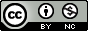 